ΤΕΧΝΙΚΗ ΠΕΡΙΓΡΑΦΗΠΡΟΜΗΘΕΙΑ ΦΩΤΟΑΝΤΙΓΡΑΦΙΚΟΥ ΧΑΡΤΙΟΥ Α3 , Α4 ΚΑΙ  ΧΑΡΤΙ PLOTTEΠΡΟΫΠΟΛΟΓΙΣΜΟΣΤΕΧΝΙΚΗ ΕΚΘΕΣΗΓενικά στοιχείαΗ παρούσα συντάσσεται από το τμήμα προμηθειών της Διεύθυνσης Οικονομικών Υπηρεσιών του Δήμου Μαραθώνος, με σκοπό την προμήθεια φωτοαντιγραφικού χαρτιού Α3 ,Α4 και χαρτί plotte, για τα φωτοτυπικά μηχανήματα και τους εκτυπωτές των υπηρεσιών του Δήμου Μαραθώνος. Η προμήθεια, θα πραγματοποιηθεί από το ελεύθερο εμπόριο με απ’ ευθείας ανάθεση και σύμφωνα με τις διατάξεις που προβλέπονται στον N. 4412/2016,όπως τροποποιήθηκε με το Ν.4782/2021 και ισχύει, τον Ν. 3463/06 τον Ν. 3852/2010 και των λοιπών ισχυουσών διατάξεων. Ο ανάδοχος είναι υποχρεωμένος να λάβει τα κατάλληλα μέτρα για την ασφαλή και απρόσκοπτη μεταφορά και παράδοση των παραπάνω ειδών. Τα είδη, οι τεχνικές προδιαγραφές, τα χαρακτηριστικά τους και οι απαιτούμενες ποσότητες, αναφέρονται αναλυτικά στην Τεχνική Περιγραφή της παρούσας. Η αρμόδια επιτροπή παραλαβής του Δήμου Μαραθώνος έχει το δικαίωμα να ελέγξει τα είδη ως προς τα ποιοτικά τους χαρακτηριστικά. Μη συμμόρφωση των ποιοτικών χαρακτηριστικών του προϊόντος με τα τεχνικά χαρακτηριστικά και τις τεχνικές προδιαγραφές της μελέτης, δίνει τη δυνατότητα στην αρμόδια επιτροπή παραλαβής να μην παραλάβει το προϊόν και να προβεί σε δικές της ενέργειες.Η διάρκεια της σύμβασης θα ισχύει για  ένα έτος από την υπογραφή της. Τα είδη θα παραλαμβάνονται τμηματικά ανάλογα με τις προκύπτουσες ανάγκες.Η δαπάνη για την προμήθεια προϋπολογίζεται στο ποσό των 5.199,15€ συμπεριλαμβανομένου ΦΠΑ 24%, ήτοι καθαρό ποσό 4.192,86 € ΦΠΑ 24% 1.006,29 € συνολική δαπάνη 5.199,15 €. Η εν λόγω προμήθεια έχει εγγραφεί στον προϋπολογισμό του έτους 2021 .Ισχύουσες διατάξειςτου ν. 4412/2016 (Α' 147) “Δημόσιες Συμβάσεις Έργων, Προμηθειών και Υπηρεσιών (προσαρμογή στις Οδηγίες 2014/24/ ΕΕ και 2014/25/ΕΕ)» όπως ισχύειτου ν. 4782/2021 «Εκσυγχρονισμός ,απλοποίηση και αναμόρφωση του ρυθμιστικού πλαισίου των δημοσίων συμβάσεων, ειδικότερες ρυθμίσεις προμηθειών στους τομείς της άμυνας και της ασφάλειας  και άλλες διατάξεις για την ανάπτυξη, τις υποδομές και την υγείατου Ν. 3463/2006 περί «Κυρώσεως του Δημοτικού και Κοινοτικού Κώδικα (Δ.Κ.Κ.)», (Φ.Ε.Κ. 114/τ.Α’ 8-6-2006) και συγκεκριμένα του άρθρου 209 όπως αναδιατυπώθηκε και ισχύει σήμερα σύμφωνα με το άρθρο 22 παρ. 3 του Ν. 3536/2007 (Φ.Ε.Κ. 42/τ.Α΄/23-2-2007) «Ειδικές ρυθμίσεις θεμάτων μεταναστευτικής πολιτικής και λοιπών ζητημάτων αρμοδιότητας Υπ.Εσ.Δ.Δ.Α.» και όπως συμπληρώθηκε με τις διατάξεις της παρ. 13  του άρθρου 20 του Ν. 3731/08 «Αναδιοργάνωση της δημοτικής αστυνομίας και ρυθμίσεις λοιπών θεμάτων αρμοδιότητας Υπουργείου Εσωτερικών» (ΦΕΚ 263 /τ.Α΄/23.12.2008), τροποποιήθηκε και ισχύειτου Ν.3852/2010 (Φ.Ε.Κ. 87/τ.Α΄/7-6-2010) «Νέα Αρχιτεκτονική της Αυτοδιοίκησης και της Αποκεντρωμένης Διοίκησης − Πρόγραμμα Καλλικράτης»του ν. 3861/2010 (Α’ 112) «Ενίσχυση της διαφάνειας με την υποχρεωτική ανάρτηση νόμων και πράξεων των κυβερνητικών, διοικητικών και αυτοδιοικητικών οργάνων στο διαδίκτυο "Πρόγραμμα Διαύγεια" και άλλες διατάξεις”του π.δ. 80/2016 (Α΄145) “Ανάληψη υποχρεώσεων από τους Διατάκτες”του ν. 4013/2011 (Α’ 204) «Σύσταση ενιαίας Ανεξάρτητης Αρχής Δημοσίων Συμβάσεων και Κεντρικού Ηλεκτρονικού Μητρώου Δημοσίων Συμβάσεων…»της με αρ. 57654 (Β’ 1781/23.5.2017) Απόφασης του Υπουργού Οικονομίας και Ανάπτυξης «Ρύθμιση ειδικότερων θεμάτων λειτουργίας και διαχείρισης του Κεντρικού Ηλεκτρονικού Μητρώου Δημοσίων Συμβάσεων (ΚΗΜΔΗΣ) του Υπουργείου Οικονομίας και Ανάπτυξης»του Ν. 4250/2014 (ΦΕΚ 74/τ.Α΄/26-3-2014) «Διοικητικές Απλουστεύσεις – Καταργήσεις, Συγχωνεύσεις Νομικών Προσώπων και Υπηρεσιών του Δημοσίου Τομέα – Τροποποίηση Διατάξεων του Π.Δ. 318/1992 (Α΄ 161) και λοιπές ρυθμίσεις» και του με αριθ. πρωτ. ΔΙΣΚΠΟ/Φ.15/οικ.8342/01-04-2014 εγγράφου «Κατάργηση της υποχρέωσης υποβολής πρωτοτύπων ή επικυρωμένων αντιγράφων εγγράφων»του Ν. 4555/2018 (ΦΕΚ 133/τ.Α΄/19-07-2018) «Μεταρρύθμιση του θεσμικού πλαισίου της Τοπικής Αυτοδιοίκησης - Εμβάθυνση της Δημοκρατίας - Ενίσχυση της Συμμετοχής – Βελτίωση της οικονομικής και αναπτυξιακής λειτουργίας των Ο.Τ.Α. [Πρόγραμμα «ΚΛΕΙΣΘΕΝΗΣ Ι»] -Ρυθμίσεις για τον εκσυγχρονισμό του πλαισίου οργάνωσης και λειτουργίας των ΦΟΔΣΑ - Ρυθμίσεις για την αποτελεσματικότερη, ταχύτερη και ενιαία άσκηση των αρμοδιοτήτων σχετικά με την απονομή ιθαγένειας και την πολιτογράφηση - Λοιπές διατάξεις αρμοδιότητας Υπουργείου Εσωτερικών και άλλες διατάξεις»τις λοιπές ισχύουσες διατάξεις.ΤΕΧΝΙΚΗ ΠΕΡΙΓΡΑΦΗΑντικείμενο της παρούσας είναι η προμήθεια φωτοαντιγραφικού χαρτιού Α3 , Α4 και χαρτί plotte ,για τα  φωτοτυπικά μηχανήματα και τους εκτυπωτές του Δήμου Μαραθώνος. Οι ελάχιστες απαιτούμενες τεχνικές προδιαγραφές για τα προς προμήθεια είδη εκτιμήθηκαν κατά τέτοιον τρόπο, ώστε να καλύπτουν τις αντίστοιχες ανάγκες. Ο προϋπολογισμός συντάχθηκε μετά από έρευνα που έκανε το τμήμα Προμηθειών στις τρέχουσες τιμές εμπορίου σε αντίστοιχα είδη, χωρίς σε καμία περίπτωση να υπερβαίνουν το προσήκον μέτρο, ενώ ελήφθησαν υπόψη οι αντίστοιχες τιμές των προσφορών του προηγούμενου έτους. Τα είδη θα πρέπει να είναι άριστης ποιότητας και να πληρούν τις εξής προδιαγραφές:Χαρτί φωτοαντιγραφικό  Α3, Α4 και χαρτί plotte1)Το φωτοαντιγραφικό χαρτί Α3 μπορεί να δίνεται σε συσκευασία των πέντε πακέτων ή ανοικτό σε πακέτα µε περιεκτικότητα ανά πακέτο 500 φύλλων και θα έχει :Διαστάσεις 29,7 x 42,0cm, Χρώμα: λευκό 100%, Σύνθεση πολτού: 100% χημικός λευκασμένος πολτόςΒάρος χαρτιού: 80  gr./m2 ± 3%Επιφάνεια χαρτιού: ματ2) Το φωτοαντιγραφικό χαρτί Α4 μπορεί να δίνεται σε συσκευασία των πέντε πακέτων ή ανοικτό σε πακέτα µε περιεκτικότητα ανά πακέτο 500 φύλλων και θα έχει:Διαστάσεις: 21,0 Χ ,Χρώμα: λευκό 100%,Σύνθεση πολτού: 100% χημικός λευκασμένος πολτόςΒάρος χαρτιού: 80 gr./m2 ± 3% Επιφάνεια χαρτιού: ματΤα Α3, Α4 θα πρέπει να είναι λευκού χρώματος µε δυνατότητα εκτύπωσης και στις δύο όψεις, κατάλληλα για την απ’ ευθείας φωτοεκτύπωση του πρωτότυπου από εκτυπωτές lazer, inkjet, φωτοτυπικά μηχανήματα, πολυμηχανήματα και μηχανήματα τηλεομοιοτυπίας (φαξ). Το σχήμα του φύλλου θα είναι παραλληλόγραμμο, οι ακμές του οποίου δεν θα παρουσιάζουν γραμμώσεις, επικολλημένα ρινίσματα χαρτιού (γρέζια), ενώ κάθε φύλλο θα αποχωρίζεται µε ευχέρεια από την δεσμίδα. Θα πρέπει επίσης να παραδίδεται σε ορθογωνισμένα φύλλα και σε ανάλογες διαστάσεις σύμφωνα με τα χαρακτηριστικά που φαίνονται ανωτέρω. Η επιφάνεια των φύλλων πρέπει να είναι µατ, λεία, χωρίς τσαλακώματα, μηχανικές κακώσεις, όπως πτυχές, αποξέσεις, σχισμές, στίγματα, ώστε να περνάει από τα μηχανήματα χωρίς προβλήματα, να µην αφήνει χνούδι και κατά την έξοδο του από αυτά να βγαίνει χωρίς καμπυλότητες. Η κοπή του θα πρέπει να είναι εντελώς λεία. Τα χαρτιά θα είναι συσκευασμένα σε δεσμίδες των 500 φύλλων, περιτυλιγμένες µε ειδικό χαρτί αδιάβροχο (να έχει υποστεί επεξεργασία αδιαβροχοποίησης τουλάχιστον στη μια επιφάνεια),  ώστε το φωτοαντιγραφικό χαρτί να προστατεύεται από την υγρασία του περιβάλλοντος στους διάφορους αποθηκευτικούς χώρους όπου φυλάσσεται. Θα πρέπει να μην επηρεάζεται από το τυχόν μεγάλο διάστημα αποθήκευσης κάτω από τις συνηθισμένες κλιματολογικές συνθήκες. Στο περιτύλιγμα κάθε δεσμίδας θα πρέπει να γράφονται µε ευκρινή και ανεξίτηλο τρόπο το είδος του περιεχομένου χαρτιού, το όνομα ή το εμπορικό σήμα του προμηθευτή ή του κατασκευαστή, οι διαστάσεις και ο αριθμός των φύλλων το βάρος του χαρτιού σε gr/m2 καθώς και ότι είναι κατάλληλο για εκτυπωτές τεχνολογίας lazer, inkjet, φωτοτυπικά μηχανήματα, πολυμηχανήματα και μηχανήματα τηλεομοιοτυπίας (φαξ).Οι δεσμίδες (πακέτα) θα πρέπει να είναι συσκευασμένες ανά πέντε (5) σε ανθεκτικά χαρτοκιβώτια καταλλήλως σφραγισμένα και δεμένα ώστε να αντέχουν στις φορτοεκφορτώσεις και γενικά στις διακινήσεις με τα συνηθισμένα μέσα μεταφοράς. Η ετικέτα των προσφερόμενων χαρτιών Α4 & Α3 θα επισυνάπτεται στην προσφορά, την οποία θα καταθέσουν οι υποψήφιοι προμηθευτές.3)ΧΑΡΤΙ PLOTTE (προδιαγραφές για το χαρτί, για το εκτυπωτικό σχεδίων)Ρολλός   90gms /  uncoated  ΜΗΚΟΣ  50m/ Ø  2 inch (core) ΠΛΑΤΟΣ 914mm  ( 36 inch , A0+ )ΕΝΔΕΙΚΤΙΚΟΣ ΠΡΟΫΠΟΛΟΓΙΣΜΟΣΤα ανωτέρω είδη θα παραλαμβάνονται τμηματικά και ανάλογα με τις προκύπτουσες ανάγκες. Ο ανάδοχος είναι υποχρεωμένος να τα παραδίδει όπου του υποδεικνύει η υπηρεσία με δικά του μέσα.ΕΝΔΕΙΚΤΙΚΟΣ ΠΡΟΫΠΟΛΟΓΙΣΜΟΣΠροσφέρω τα ανωτέρω είδη έναντι συνολικού ποσού: ……………………………………………………….………………………………………………………………………………………………………..…………………………………………………………………………………(αναγράφετε συνολικό ποσό συμπεριλαμβανομένου του Φ.Π.Α. ολογράφως)Μαραθώνας ….. / ….. / 2021Ο Προσφέρων                             [Σφραγίδα Επιχείρησης, Υπογραφή Νόμιμου Εκπροσώπου]     Μαραθώνας 13/04/2021ΚΑΘΑΡΗ ΣΥΝΟΛΙΚΗ ΑΞΙΑ4.192,86€Φ.Π.Α. 24%1.006,29€ΣΥΝΟΛΙΚΗ ΔΑΠΑΝΗ5.199,15€Μαραθώνας 13/04/2021Προμήθεια φωτοαντιγραφικού χαρτιού Α3, Α4 και χαρτί plotte.CPV: 30197643-5 «φωτοαντιγραφικό χαρτί»CPV: 30197643-5 «φωτοαντιγραφικό χαρτί»Μαραθώνας 13/04/2021Προμήθεια φωτοαντιγραφικού χαρτιού Α3, Α4 και χαρτί plotte.CPV:30197643-5«φωτοαντιγραφικό χαρτί»Η ΣΥΝΤΑΞΑΣΑ και ΠΡΟΪΣΤΑΜΕΝΗ ΤΜΗΜΑΤΟΣ ΠΡΟΜΗΘΕΙΩΝΑΝΑΣΤΑΣΙΑ ΚΕΛΕΠΟΥΡΗΗ ΠΡΟΪΣΤΑΜΕΝΗ Δ/ΝΣΗΣ ΟΙΚ. ΥΠΗΡΕΣΙΩΝΑΝΝΑ ΛΑΜΠΡΟΥ -ΣΩΤΗΡΧΟΥΜαραθώνας 13/04/2021Προμήθεια φωτοαντιγραφικού χαρτιού Α3, Α4 και χαρτί plotte.CPV:30197643-5«φωτοαντιγραφικό χαρτί»Α/ΑΠΕΡΙΓΡΑΦΗ ΕΙΔΟΥΣΜΟΝΑΔΑ ΜΕΤΡΗΣΗΣΙΔΙΑΙΤΕΡΑ ΧΑΡΑΚΤΗΡΙΣΤΙΚΑ ΣΥΣΚΕΥΑΣΙΑΣΣΥΝΟΛΟ ΠΟΣΟΤΗΤΩΝΤΙΜΗ ΜΟΝΑΔΟΣΑΞΙΑ ΠΡΟΑΞΙΑ ΠΡΟΑ/ΑΠΕΡΙΓΡΑΦΗ ΕΙΔΟΥΣΜΟΝΑΔΑ ΜΕΤΡΗΣΗΣΙΔΙΑΙΤΕΡΑ ΧΑΡΑΚΤΗΡΙΣΤΙΚΑ ΣΥΣΚΕΥΑΣΙΑΣΣΥΝΟΛΟ ΠΟΣΟΤΗΤΩΝΤΙΜΗ ΜΟΝΑΔΟΣΦ.Π.Α.Φ.Π.Α.1Χαρτί Α3 των 80  gr./m2Πακέτα/ δεσμίδεςΔεσμίδες των 500 φύλλων155,50 €82,50€82,50€2Χαρτί Α4 των 80  gr./m2Πακέτα/ δεσμίδεςΔεσμίδες των 500 φύλλων16692,44 €4.072,36 €4.072,36 €3Χαρτί plotteΡολλόςuncoated219,00 €38,00€38,00€ΚΑΘΑΡΗ ΑΞΙΑ:ΚΑΘΑΡΗ ΑΞΙΑ:ΚΑΘΑΡΗ ΑΞΙΑ:ΚΑΘΑΡΗ ΑΞΙΑ:ΚΑΘΑΡΗ ΑΞΙΑ:ΚΑΘΑΡΗ ΑΞΙΑ:4.192,86€ΦΠΑ 24%:ΦΠΑ 24%:ΦΠΑ 24%:ΦΠΑ 24%:ΦΠΑ 24%:ΦΠΑ 24%:1.006,29€ΣΥΝΟΛΟ :ΣΥΝΟΛΟ :ΣΥΝΟΛΟ :ΣΥΝΟΛΟ :ΣΥΝΟΛΟ :ΣΥΝΟΛΟ :5.199,15€Μαραθώνας 13/04/2021Προμήθεια φωτοαντιγραφικού χαρτιού Α3, Α4 και χαρτί plotte.CPV:30197643-5«φωτοαντιγραφικό χαρτί»Α/ΑΠΕΡΙΓΡΑΦΗ ΕΙΔΟΥΣΜΟΝΑΔΑ ΜΕΤΡΗΣΗΣΙΔΙΑΙΤΕΡΑ ΧΑΡΑΚΤΗΡΙΣΤΙΚΑ ΣΥΣΚΕΥΑΣΙΑΣΣΥΝΟΛΟ ΠΟΣΟΤΗΤΩΝΤΙΜΗ ΜΟΝΑΔΟΣΑΞΙΑ ΠΡΟΑΞΙΑ ΠΡΟΑ/ΑΠΕΡΙΓΡΑΦΗ ΕΙΔΟΥΣΜΟΝΑΔΑ ΜΕΤΡΗΣΗΣΙΔΙΑΙΤΕΡΑ ΧΑΡΑΚΤΗΡΙΣΤΙΚΑ ΣΥΣΚΕΥΑΣΙΑΣΣΥΝΟΛΟ ΠΟΣΟΤΗΤΩΝΤΙΜΗ ΜΟΝΑΔΟΣΦ.Π.Α.Φ.Π.Α.1Χαρτί Α3 των 80  gr./m2Πακέτα/ δεσμίδεςΔεσμίδες των 500 φύλλων15                €               €               €2Χαρτί Α4 των 80  gr./m2Πακέτα/ δεσμίδεςΔεσμίδες των 500 φύλλων1669               €                €                €3Χαρτί plotteΡολλόςuncoated2               €               €               €ΚΑΘΑΡΗ ΑΞΙΑ:ΚΑΘΑΡΗ ΑΞΙΑ:ΚΑΘΑΡΗ ΑΞΙΑ:ΚΑΘΑΡΗ ΑΞΙΑ:ΚΑΘΑΡΗ ΑΞΙΑ:ΚΑΘΑΡΗ ΑΞΙΑ:€ΦΠΑ 24%:ΦΠΑ 24%:ΦΠΑ 24%:ΦΠΑ 24%:ΦΠΑ 24%:ΦΠΑ 24%:€ΣΥΝΟΛΟ :ΣΥΝΟΛΟ :ΣΥΝΟΛΟ :ΣΥΝΟΛΟ :ΣΥΝΟΛΟ :ΣΥΝΟΛΟ :€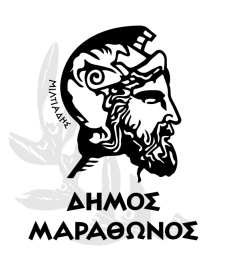 